ПОСТАНОВЛЕНИЕ          24  июня  2021 года                                                                              №  32    Об утверждении Положения о составе, порядке и сроках внесения информации в муниципальную долговую книгу Администрации сельского поселения Бадраковский  сельсовет муниципального района Бураевский район Республики БашкортостанАдминистрация сельского поселения Бадраковский сельсовет муниципального района Бураевский район Республики Башкортостан, руководствуясь ст. ст. 120, 121 Бюджетного кодекса Российской Федерации, Положением о бюджетном процессе сельского поселения Бадраковский сельсовет муниципального района Бураевский район, ПОСТАНОВИЛ:1. Утвердить Положение о составе, порядке и сроках внесения информации в муниципальную долговую книгу Администрации сельского поселения Бадраковский сельсовет муниципального района Бураевский район Республики Башкортостан согласно приложению.2. Обнародовать настоящее постановление путем размещения на информационном стенде администрации сельского поселения Бадраковский сельсовет муниципального района Бураевский район Республики Башкортостан, а также на официальной сайте сельского поселения Бадраковский сельсовет муниципального района Бураевский район.3. Контроль за исполнением настоящего постановления возлагаю на себя.Глава сельского поселения 
Бадраковский сельсовет муниципального района Бураевский район Республики Башкортостан               				 И.Т.МидатовПриложениеутверждено постановлением главы администрации сельского поселения Бадраковский  сельсовет муниципального района Бураевский район Республики Башкортостан РБ  от  24  июня 2021 № 32Положение о составе, порядке и сроках внесения информации в муниципальную долговую книгу Администрации сельского поселения Бадраковский сельсовет муниципального района Бураевский район Республики Башкортостан1. Общие положения.	1.1. Настоящее Положение определяет состав, порядок и сроки внесения информации в муниципальную долговую книгу администрации сельского поселения Бадраковский сельсовет Муниципального района Бураевский район Республики Башкортостан (далее - Долговая книга) и порядок предоставления информации и отчетности о муниципальном долге администрации сельского поселения Бадраковский сельсовет муниципального района Бураевский район Республики Башкортостан.1.2. В муниципальную долговую книгу вносятся сведения об объеме долговых обязательств администрации сельского поселения Бадраковский сельсовет муниципального района Бураевский район Республики Башкортостан по видам этих обязательств, о дате их возникновения и исполнения (прекращения по иным основаниям) полностью или частично, формах обеспечения обязательств, а также иная информация, состав которой, порядок и срок ее внесения в муниципальную долговую книгу устанавливаются настоящим Положением.1.3. Ведение Долговой книги осуществляется Администрацией сельского поселения Бадраковский сельсовет муниципального района Бураевский район Республики Башкортостан (далее - Администрация) в соответствии с настоящим Положением. Обеспечение ведения Долговой книги осуществляет централизованная бухгалтерия сельских поселений муниципального района Бураевский район Республики Башкортостан.1.4. Долговая книга администрации сельского поселения Бадраковский сельсовет муниципального района Бураевский район Республики Башкортостан представляет собой систематизированный свод информации о долговых обязательствах администрации сельского поселения Бадраковский сельсовет муниципального района Бураевский район Республики Башкортостан в виде электронных файлов.1.5. Ежемесячно по состоянию на первое число месяца данные Долговой книги выводятся на бумажный носитель в разрезе видов долговых обязательств по форме разделов согласно приложению к настоящему Положению.Данные Долговой книги на бумажном носителе визируются лицом (лицами), ответственным (ответственными) в соответствии с должностной инструкцией за ее ведение и подписываются главой администрации сельского поселения Бадраковский  сельсовет муниципального района Бураевский район Республики Башкортостан.1.6. Каждый том бумажного носителя Долговой книги по окончании финансового года прошивается, нумеруется и скрепляется печатью.2. Состав информации, вносимой в Долговую книгу2.1. Информация о долговых обязательствах администрации сельского поселения Бадраковский  сельсовет муниципального района Бураевский район Республики Башкортостан, иная информация, характеризующая долговые обязательства администрации сельского поселения Бадраковский  сельсовет муниципального района Бураевский район Республики Башкортостан, отражается в Долговой книге по форме разделов согласно приложениям к настоящему Положению, а именно:2.1.1. по бюджетным кредитам, привлеченным в валюте Российской Федерации в местный бюджет из других бюджетов бюджетной системы Российской Федерации, отражается информация согласно приложению №1 по форме раздела 1; 2.1.2. по бюджетным кредитам, привлеченным от Российской Федерации в иностранной валюте в рамках использования целевых иностранных кредитов, отражается информация согласно приложению №1 по форме раздела 2;2.1.3. по кредитам, привлеченным администрацией сельского поселения Бадраковский сельсовет муниципального района Бураевский район Республики Башкортостан от кредитных организаций в валюте Российской Федерации, отражается информация согласно приложению №1 по форме раздела 3;2.1.4. ценным бумагам администрации сельского поселения Бадраковский сельсовет муниципального района Бураевский район Республики Башкортостан (муниципальным ценным бумагам), отражается информация согласно приложению №1 по форме раздела 4.2.1.5. муниципальным гарантиям администрации сельского поселения Бадраковский сельсовет муниципального района Бураевский район Республики Башкортостан (муниципальным гарантиям), выраженным в валюте Российской Федерации, отражается информация согласно приложению №1 по форме раздела 5;2.1.6. муниципальным гарантиям администрации сельского поселения Бадраковский сельсовет муниципального района Бураевский район Республики Башкортостан, предоставленным Российской Федерации в иностранной валюте в рамках использования целевых иностранных кредитов, отражается информация согласно приложению №1 по форме раздела 6.2.1.7. иным долговым обязательствам, возникшим до введения в действие Бюджетного кодекса Российской Федерации и отнесенным на муниципальный долг.2.2. В объем муниципального долга администрации сельского поселения Бадраковский сельсовет муниципального района Бураевский район Республики Башкортостан, подлежащего отражению в Долговой книге, включается объем долговых обязательств администрации сельского поселения Бадраковский сельсовет муниципального района Бураевский район Республики Башкортостан в соответствии со статьей 100 Бюджетного кодекса Российской Федерации:1) номинальная сумма долга по муниципальным ценным бумагам;2) объем основного долга по бюджетным кредитам, привлеченным в бюджет администрации сельского поселения Бадраковский сельсовет муниципального района Бураевский район Республики Башкортостан из других бюджетов бюджетной системы Российской Федерации;3) объем основного долга по кредитам, привлеченным администрацией сельского поселения Бадраковский сельсовет муниципального района Бураевский район Республики Башкортостан от кредитных организаций;4) объем обязательств по муниципальным гарантиям;5) объем иных непогашенных долговых обязательств администрации сельского поселения Бадраковский сельсовет муниципального района Бураевский район Республики Башкортостан.2.2.1. В объем муниципального внутреннего долга включаются:1) номинальная сумма долга по муниципальным ценным бумагам, обязательства по которым выражены в валюте Российской Федерации;2) объем основного долга по бюджетным кредитам, привлеченным в бюджет администрации сельского поселения Бадраковский сельсовет муниципального района Бураевский район Республики Башкортостан из других бюджетов бюджетной системы Российской Федерации, обязательства по которым выражены в валюте Российской Федерации;3) объем основного долга по кредитам, привлеченным администрацией сельского поселения Бадраковский сельсовет муниципального района Бураевский район Республики Башкортостан от кредитных организаций, обязательства по которым выражены в валюте Российской Федерации;4) объем обязательств по муниципальным гарантиям, выраженным в валюте Российской Федерации;5) объем иных непогашенных долговых обязательств администрации сельского поселения Бадраковский сельсовет муниципального района Бураевский район Республики Башкортостан в валюте Российской Федерации.2.2.2. В объем муниципального внешнего долга включаются:1) объем основного долга по бюджетным кредитам в иностранной валюте, привлеченным администрацией сельского поселения Бадраковский сельсовет муниципального района Бураевский район Республики Башкортостан от Российской Федерации в рамках использования целевых иностранных кредитов;2) объем обязательств по муниципальным гарантиям в иностранной валюте, предоставленным администрации сельского поселения Бадраковский сельсовет муниципального района Бураевский район Республики Башкортостан Российской Федерации в рамках использования целевых иностранных кредитов.2.3. В Долговой книге в том числе учитывается информация о просроченной задолженности по исполнению долговых обязательств администрации сельского поселения Бадраковский сельсовет муниципального района Бураевский район Республики Башкортостан3. Порядок и сроки внесения информации в Долговую книгуИнформация о долговых обязательствах администрации сельского поселения Бадраковский сельсовет муниципального района Бураевский район Республики Башкортостан вносится в Долговую книгу в срок, не превышающий пяти рабочих дней с момента возникновения (изменения, прекращения, в том числе в связи со списанием) соответствующего обязательства, на основании:правовых актов администрации сельского поселения Бадраковский сельсовет муниципального района Бураевский район Республики Башкортостан;заключенных муниципальных контрактов, договоров, соглашений, дополнительных соглашений;оригиналов или копий платежных документов, выписок по счетам, актов сверки задолженности;иных предусмотренных законодательством Российской Федерации документов.Регистрация долговых обязательств осуществляется путем присвоения регистрационного номера долговому обязательству и внесения соответствующих записей в Долговую книгу.4. Предоставление информации и отчетности о состоянии и изменении муниципального долга администрации сельского поселения Бадраковский сельсовет муниципального района Бураевский район Республики Башкортостан4.1. Кредиторы администрации сельского поселения Бадраковский сельсовет Муниципального района Бураевский район Республики Башкортостан и кредиторы получателей муниципальных гарантий администрации сельского поселения Бадраковский сельсовет муниципального района Бураевский район Республики Башкортостан имеют право получить выписку из Долговой книги - документ, подтверждающий регистрацию долгового обязательства. Выписка из Долговой книги предоставляется на основании письменного запроса за подписью уполномоченного лица кредитора, если иной порядок не предусмотрен муниципальным контрактом, договором, иными предусмотренными законодательством документами, на основании которых возникают долговые обязательства, в течение десяти рабочих дней.4.3. Органы местного самоуправления муниципального района Бураевский район, их структурные подразделения имеют право получить информацию из Долговой книги на основании мотивированного письменного запроса, в течение трех рабочих дней с момента поступления запроса.4.4. Иным юридическим лицам сведения, содержащиеся в Долговой книге, предоставляются на основании мотивированного письменного запроса.4.5. На основании данных Долговой книги формируется выписка из долговой книги администрации сельского поселения Бадраковский сельсовет муниципального района Бураевский район Республики Башкортостан о муниципальном долге администрации сельского поселения Бадраковский сельсовет Муниципального района Бураевский район Республики Башкортостан, размещаемая на официальном сайте администрации сельского поселения Бадраковский сельсовет Муниципального района Бураевский район Республики Башкортостан ежемесячно по состоянию на отчетную дату (на конец отчетного месяца).Приложение 1к Положению о ведении муниципальной долговойкниги администрации сельского поселения Бадраковский сельсовет муниципального района Бураевский район Республики Башкортостан РБФормы ведения муниципальной долговой книги администрации сельского поселения Бадраковский  сельсовет муниципального района Бураевский район Республики Башкортостан РББАШКОРТОСТАН РЕСПУБЛИКАҺЫБОРАЙ РАЙОНЫ МУНИЦИПАЛЬРАЙОНЫНЫҢ БАЗРАК АУЫЛ СОВЕТЫ
АУЫЛ БИЛӘМӘҺЕ ХАКИМИӘТЕ452975,Зур Базрак ауылы, Ленин урамы, 1а,5т. факс (34756) 2-42-36, e-mail:аdm_badrak@mail.ru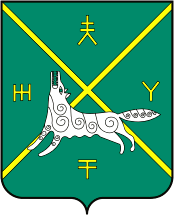 АДМИНИСТРАЦИЯ СЕЛЬСКОГО ПОСЕЛЕНИЯ БАДРАКОВСКИЙ СЕЛЬСОВЕТ МУНИЦИПАЛЬНОГО РАЙОНА БУРАЕВСКИЙ РАЙОН РЕСПУБЛИКИ БАШКОРТОСТАН452975, д. Большебадраково, ул. Ленина, 1а,5т.факс (34756) 2-42-36, e-mail: аdm_badrak@mail.ruРаздел 1. Муниципальные долговые обязательства по бюджетным кредитам, привлеченным в валюте Российской Федерации в местный бюджет из других бюджетов бюджетной системы Российской ФедерацииРаздел 1. Муниципальные долговые обязательства по бюджетным кредитам, привлеченным в валюте Российской Федерации в местный бюджет из других бюджетов бюджетной системы Российской ФедерацииРаздел 1. Муниципальные долговые обязательства по бюджетным кредитам, привлеченным в валюте Российской Федерации в местный бюджет из других бюджетов бюджетной системы Российской ФедерацииРаздел 1. Муниципальные долговые обязательства по бюджетным кредитам, привлеченным в валюте Российской Федерации в местный бюджет из других бюджетов бюджетной системы Российской ФедерацииРаздел 1. Муниципальные долговые обязательства по бюджетным кредитам, привлеченным в валюте Российской Федерации в местный бюджет из других бюджетов бюджетной системы Российской ФедерацииРаздел 1. Муниципальные долговые обязательства по бюджетным кредитам, привлеченным в валюте Российской Федерации в местный бюджет из других бюджетов бюджетной системы Российской ФедерацииРаздел 1. Муниципальные долговые обязательства по бюджетным кредитам, привлеченным в валюте Российской Федерации в местный бюджет из других бюджетов бюджетной системы Российской ФедерацииРаздел 1. Муниципальные долговые обязательства по бюджетным кредитам, привлеченным в валюте Российской Федерации в местный бюджет из других бюджетов бюджетной системы Российской ФедерацииРаздел 1. Муниципальные долговые обязательства по бюджетным кредитам, привлеченным в валюте Российской Федерации в местный бюджет из других бюджетов бюджетной системы Российской ФедерацииРаздел 1. Муниципальные долговые обязательства по бюджетным кредитам, привлеченным в валюте Российской Федерации в местный бюджет из других бюджетов бюджетной системы Российской ФедерацииРаздел 1. Муниципальные долговые обязательства по бюджетным кредитам, привлеченным в валюте Российской Федерации в местный бюджет из других бюджетов бюджетной системы Российской ФедерацииРаздел 1. Муниципальные долговые обязательства по бюджетным кредитам, привлеченным в валюте Российской Федерации в местный бюджет из других бюджетов бюджетной системы Российской ФедерацииРаздел 1. Муниципальные долговые обязательства по бюджетным кредитам, привлеченным в валюте Российской Федерации в местный бюджет из других бюджетов бюджетной системы Российской ФедерацииРаздел 1. Муниципальные долговые обязательства по бюджетным кредитам, привлеченным в валюте Российской Федерации в местный бюджет из других бюджетов бюджетной системы Российской ФедерацииРаздел 1. Муниципальные долговые обязательства по бюджетным кредитам, привлеченным в валюте Российской Федерации в местный бюджет из других бюджетов бюджетной системы Российской ФедерацииРаздел 1. Муниципальные долговые обязательства по бюджетным кредитам, привлеченным в валюте Российской Федерации в местный бюджет из других бюджетов бюджетной системы Российской ФедерацииРаздел 1. Муниципальные долговые обязательства по бюджетным кредитам, привлеченным в валюте Российской Федерации в местный бюджет из других бюджетов бюджетной системы Российской ФедерацииРаздел 1. Муниципальные долговые обязательства по бюджетным кредитам, привлеченным в валюте Российской Федерации в местный бюджет из других бюджетов бюджетной системы Российской ФедерацииРаздел 1. Муниципальные долговые обязательства по бюджетным кредитам, привлеченным в валюте Российской Федерации в местный бюджет из других бюджетов бюджетной системы Российской ФедерацииРаздел 1. Муниципальные долговые обязательства по бюджетным кредитам, привлеченным в валюте Российской Федерации в местный бюджет из других бюджетов бюджетной системы Российской ФедерацииРаздел 1. Муниципальные долговые обязательства по бюджетным кредитам, привлеченным в валюте Российской Федерации в местный бюджет из других бюджетов бюджетной системы Российской ФедерацииРаздел 1. Муниципальные долговые обязательства по бюджетным кредитам, привлеченным в валюте Российской Федерации в местный бюджет из других бюджетов бюджетной системы Российской ФедерацииРаздел 1. Муниципальные долговые обязательства по бюджетным кредитам, привлеченным в валюте Российской Федерации в местный бюджет из других бюджетов бюджетной системы Российской ФедерацииРаздел 1. Муниципальные долговые обязательства по бюджетным кредитам, привлеченным в валюте Российской Федерации в местный бюджет из других бюджетов бюджетной системы Российской ФедерацииРаздел 1. Муниципальные долговые обязательства по бюджетным кредитам, привлеченным в валюте Российской Федерации в местный бюджет из других бюджетов бюджетной системы Российской ФедерацииНомер и дата договора (соглашения), стороны договора (соглашения)Номер и дата договора (соглашения), стороны договора (соглашения)Номер и дата договора (соглашения), стороны договора (соглашения)Номер и дата договора (соглашения), стороны договора (соглашения)Цель получения бюджетной ссуды (кредита)Цель получения бюджетной ссуды (кредита)Цель получения бюджетной ссуды (кредита)Срок погашения бюджетной ссуды (кредита)Срок погашения бюджетной ссуды (кредита)информация об обеспеченииинформация об обеспеченииинформация об обеспеченииСумма обязательства (рублей)Сумма обязательства (рублей)остаток задолженности на 1-е число предыдущего месяца (рублей)остаток задолженности на 1-е число предыдущего месяца (рублей)остаток задолженности на 1-е число предыдущего месяца (рублей)Изменение задолженности за месяц (рублей)Изменение задолженности за месяц (рублей)Остаток задолженности на отчетную дату (рублей)Остаток задолженности на отчетную дату (рублей)Остаток задолженности на отчетную дату (рублей)Остаток задолженности на отчетную дату (рублей)Остаток задолженности на отчетную дату (рублей)Остаток задолженности на отчетную дату (рублей)1111222334445566677888888ИтогоИтогоИтогоИтогов т. ч. просроченная задолженностьв т. ч. просроченная задолженностьв т. ч. просроченная задолженностьв т. ч. просроченная задолженностьРаздел 4. Обязательства ценным бумагам администрации сельского поселения Бадраковский сельсовет муниципального района Бураевский район Республики Башкортостан РБ (муниципальным ценным бумагам)Раздел 4. Обязательства ценным бумагам администрации сельского поселения Бадраковский сельсовет муниципального района Бураевский район Республики Башкортостан РБ (муниципальным ценным бумагам)Раздел 4. Обязательства ценным бумагам администрации сельского поселения Бадраковский сельсовет муниципального района Бураевский район Республики Башкортостан РБ (муниципальным ценным бумагам)Раздел 4. Обязательства ценным бумагам администрации сельского поселения Бадраковский сельсовет муниципального района Бураевский район Республики Башкортостан РБ (муниципальным ценным бумагам)Раздел 4. Обязательства ценным бумагам администрации сельского поселения Бадраковский сельсовет муниципального района Бураевский район Республики Башкортостан РБ (муниципальным ценным бумагам)Раздел 4. Обязательства ценным бумагам администрации сельского поселения Бадраковский сельсовет муниципального района Бураевский район Республики Башкортостан РБ (муниципальным ценным бумагам)Раздел 4. Обязательства ценным бумагам администрации сельского поселения Бадраковский сельсовет муниципального района Бураевский район Республики Башкортостан РБ (муниципальным ценным бумагам)Раздел 4. Обязательства ценным бумагам администрации сельского поселения Бадраковский сельсовет муниципального района Бураевский район Республики Башкортостан РБ (муниципальным ценным бумагам)Раздел 4. Обязательства ценным бумагам администрации сельского поселения Бадраковский сельсовет муниципального района Бураевский район Республики Башкортостан РБ (муниципальным ценным бумагам)Раздел 4. Обязательства ценным бумагам администрации сельского поселения Бадраковский сельсовет муниципального района Бураевский район Республики Башкортостан РБ (муниципальным ценным бумагам)Раздел 4. Обязательства ценным бумагам администрации сельского поселения Бадраковский сельсовет муниципального района Бураевский район Республики Башкортостан РБ (муниципальным ценным бумагам)Раздел 4. Обязательства ценным бумагам администрации сельского поселения Бадраковский сельсовет муниципального района Бураевский район Республики Башкортостан РБ (муниципальным ценным бумагам)Раздел 4. Обязательства ценным бумагам администрации сельского поселения Бадраковский сельсовет муниципального района Бураевский район Республики Башкортостан РБ (муниципальным ценным бумагам)Раздел 4. Обязательства ценным бумагам администрации сельского поселения Бадраковский сельсовет муниципального района Бураевский район Республики Башкортостан РБ (муниципальным ценным бумагам)Раздел 4. Обязательства ценным бумагам администрации сельского поселения Бадраковский сельсовет муниципального района Бураевский район Республики Башкортостан РБ (муниципальным ценным бумагам)Раздел 4. Обязательства ценным бумагам администрации сельского поселения Бадраковский сельсовет муниципального района Бураевский район Республики Башкортостан РБ (муниципальным ценным бумагам)Раздел 4. Обязательства ценным бумагам администрации сельского поселения Бадраковский сельсовет муниципального района Бураевский район Республики Башкортостан РБ (муниципальным ценным бумагам)Раздел 4. Обязательства ценным бумагам администрации сельского поселения Бадраковский сельсовет муниципального района Бураевский район Республики Башкортостан РБ (муниципальным ценным бумагам)Раздел 4. Обязательства ценным бумагам администрации сельского поселения Бадраковский сельсовет муниципального района Бураевский район Республики Башкортостан РБ (муниципальным ценным бумагам)Раздел 4. Обязательства ценным бумагам администрации сельского поселения Бадраковский сельсовет муниципального района Бураевский район Республики Башкортостан РБ (муниципальным ценным бумагам)Раздел 4. Обязательства ценным бумагам администрации сельского поселения Бадраковский сельсовет муниципального района Бураевский район Республики Башкортостан РБ (муниципальным ценным бумагам)Раздел 4. Обязательства ценным бумагам администрации сельского поселения Бадраковский сельсовет муниципального района Бураевский район Республики Башкортостан РБ (муниципальным ценным бумагам)Раздел 4. Обязательства ценным бумагам администрации сельского поселения Бадраковский сельсовет муниципального района Бураевский район Республики Башкортостан РБ (муниципальным ценным бумагам)Раздел 4. Обязательства ценным бумагам администрации сельского поселения Бадраковский сельсовет муниципального района Бураевский район Республики Башкортостан РБ (муниципальным ценным бумагам)Наименование эмитента и генерального агента (агента)Наименование регистратора или депозитария, организатора торговли на рынке ценных бумагНаименование, дата и номер правового акта, которым утверждено решение об эмиссии выпуска ценных бумаг (дополнительного выпуска)Дата регистрации условий эмиссии (изменений в условия эмиссии), вид, форма, количество, номинальная стоимость одной ценной бумагиДата регистрации условий эмиссии (изменений в условия эмиссии), вид, форма, количество, номинальная стоимость одной ценной бумагиДата возникновения обязательства (дата начала размещения ценных бумаг)Дата возникновения обязательстваОбъявленный объем выпуска ценных бумаг по номинальной стоимости, рублей 1)Процентная ставка купонного дохода, даты выплаты купонного доходаПроцентная ставка купонного дохода, даты выплаты купонного доходаКупонный доход в расчете на одну облигацию, рублейФорма обеспечения обязательстваФорма обеспечения обязательстваСрок погашения обязательстваСрок погашения обязательстваДата исполнения обязательства полностью или частичноРазмещенный объем выпуска (дополнительного выпуска) ценных бумаг по номинальной стоимости, рублейРазмещенный объем выпуска (дополнительного выпуска) ценных бумаг по номинальной стоимости, рублейРегистрационный номер выпускаОстаток задолженности по ценным бумагам на первое число отчетного месяца, рублейИзменение задолженности по ценным бумагам за отчетный месяц, рублей 2)Остаток задолженности по ценным бумагам на отчетную дату (на конец отчетного месяца), рублейОстаток задолженности по ценным бумагам на отчетную дату (на конец отчетного месяца), рублей12344567889101011111213131415161717Итогов т. ч. просроченная задолженность1) В соответствии с решением об эмиссии выпуска ценных бумаг администрации сельского поселения Бадраковский сельсовет муниципального района Бураевский район Республики Башкортостан РБ (дополнительного выпуска).2) Указывается объем размещения, погашения, списания долга по ценным бумагам администрации сельского поселения Бадраковский сельсовет Муниципального района Бураевский район Республики Башкортостан РБ по номинальной стоимости.1) В соответствии с решением об эмиссии выпуска ценных бумаг администрации сельского поселения Бадраковский сельсовет муниципального района Бураевский район Республики Башкортостан РБ (дополнительного выпуска).2) Указывается объем размещения, погашения, списания долга по ценным бумагам администрации сельского поселения Бадраковский сельсовет Муниципального района Бураевский район Республики Башкортостан РБ по номинальной стоимости.1) В соответствии с решением об эмиссии выпуска ценных бумаг администрации сельского поселения Бадраковский сельсовет муниципального района Бураевский район Республики Башкортостан РБ (дополнительного выпуска).2) Указывается объем размещения, погашения, списания долга по ценным бумагам администрации сельского поселения Бадраковский сельсовет Муниципального района Бураевский район Республики Башкортостан РБ по номинальной стоимости.1) В соответствии с решением об эмиссии выпуска ценных бумаг администрации сельского поселения Бадраковский сельсовет муниципального района Бураевский район Республики Башкортостан РБ (дополнительного выпуска).2) Указывается объем размещения, погашения, списания долга по ценным бумагам администрации сельского поселения Бадраковский сельсовет Муниципального района Бураевский район Республики Башкортостан РБ по номинальной стоимости.1) В соответствии с решением об эмиссии выпуска ценных бумаг администрации сельского поселения Бадраковский сельсовет муниципального района Бураевский район Республики Башкортостан РБ (дополнительного выпуска).2) Указывается объем размещения, погашения, списания долга по ценным бумагам администрации сельского поселения Бадраковский сельсовет Муниципального района Бураевский район Республики Башкортостан РБ по номинальной стоимости.1) В соответствии с решением об эмиссии выпуска ценных бумаг администрации сельского поселения Бадраковский сельсовет муниципального района Бураевский район Республики Башкортостан РБ (дополнительного выпуска).2) Указывается объем размещения, погашения, списания долга по ценным бумагам администрации сельского поселения Бадраковский сельсовет Муниципального района Бураевский район Республики Башкортостан РБ по номинальной стоимости.1) В соответствии с решением об эмиссии выпуска ценных бумаг администрации сельского поселения Бадраковский сельсовет муниципального района Бураевский район Республики Башкортостан РБ (дополнительного выпуска).2) Указывается объем размещения, погашения, списания долга по ценным бумагам администрации сельского поселения Бадраковский сельсовет Муниципального района Бураевский район Республики Башкортостан РБ по номинальной стоимости.1) В соответствии с решением об эмиссии выпуска ценных бумаг администрации сельского поселения Бадраковский сельсовет муниципального района Бураевский район Республики Башкортостан РБ (дополнительного выпуска).2) Указывается объем размещения, погашения, списания долга по ценным бумагам администрации сельского поселения Бадраковский сельсовет Муниципального района Бураевский район Республики Башкортостан РБ по номинальной стоимости.1) В соответствии с решением об эмиссии выпуска ценных бумаг администрации сельского поселения Бадраковский сельсовет муниципального района Бураевский район Республики Башкортостан РБ (дополнительного выпуска).2) Указывается объем размещения, погашения, списания долга по ценным бумагам администрации сельского поселения Бадраковский сельсовет Муниципального района Бураевский район Республики Башкортостан РБ по номинальной стоимости.1) В соответствии с решением об эмиссии выпуска ценных бумаг администрации сельского поселения Бадраковский сельсовет муниципального района Бураевский район Республики Башкортостан РБ (дополнительного выпуска).2) Указывается объем размещения, погашения, списания долга по ценным бумагам администрации сельского поселения Бадраковский сельсовет Муниципального района Бураевский район Республики Башкортостан РБ по номинальной стоимости.1) В соответствии с решением об эмиссии выпуска ценных бумаг администрации сельского поселения Бадраковский сельсовет муниципального района Бураевский район Республики Башкортостан РБ (дополнительного выпуска).2) Указывается объем размещения, погашения, списания долга по ценным бумагам администрации сельского поселения Бадраковский сельсовет Муниципального района Бураевский район Республики Башкортостан РБ по номинальной стоимости.1) В соответствии с решением об эмиссии выпуска ценных бумаг администрации сельского поселения Бадраковский сельсовет муниципального района Бураевский район Республики Башкортостан РБ (дополнительного выпуска).2) Указывается объем размещения, погашения, списания долга по ценным бумагам администрации сельского поселения Бадраковский сельсовет Муниципального района Бураевский район Республики Башкортостан РБ по номинальной стоимости.1) В соответствии с решением об эмиссии выпуска ценных бумаг администрации сельского поселения Бадраковский сельсовет муниципального района Бураевский район Республики Башкортостан РБ (дополнительного выпуска).2) Указывается объем размещения, погашения, списания долга по ценным бумагам администрации сельского поселения Бадраковский сельсовет Муниципального района Бураевский район Республики Башкортостан РБ по номинальной стоимости.1) В соответствии с решением об эмиссии выпуска ценных бумаг администрации сельского поселения Бадраковский сельсовет муниципального района Бураевский район Республики Башкортостан РБ (дополнительного выпуска).2) Указывается объем размещения, погашения, списания долга по ценным бумагам администрации сельского поселения Бадраковский сельсовет Муниципального района Бураевский район Республики Башкортостан РБ по номинальной стоимости.1) В соответствии с решением об эмиссии выпуска ценных бумаг администрации сельского поселения Бадраковский сельсовет муниципального района Бураевский район Республики Башкортостан РБ (дополнительного выпуска).2) Указывается объем размещения, погашения, списания долга по ценным бумагам администрации сельского поселения Бадраковский сельсовет Муниципального района Бураевский район Республики Башкортостан РБ по номинальной стоимости.1) В соответствии с решением об эмиссии выпуска ценных бумаг администрации сельского поселения Бадраковский сельсовет муниципального района Бураевский район Республики Башкортостан РБ (дополнительного выпуска).2) Указывается объем размещения, погашения, списания долга по ценным бумагам администрации сельского поселения Бадраковский сельсовет Муниципального района Бураевский район Республики Башкортостан РБ по номинальной стоимости.1) В соответствии с решением об эмиссии выпуска ценных бумаг администрации сельского поселения Бадраковский сельсовет муниципального района Бураевский район Республики Башкортостан РБ (дополнительного выпуска).2) Указывается объем размещения, погашения, списания долга по ценным бумагам администрации сельского поселения Бадраковский сельсовет Муниципального района Бураевский район Республики Башкортостан РБ по номинальной стоимости.1) В соответствии с решением об эмиссии выпуска ценных бумаг администрации сельского поселения Бадраковский сельсовет муниципального района Бураевский район Республики Башкортостан РБ (дополнительного выпуска).2) Указывается объем размещения, погашения, списания долга по ценным бумагам администрации сельского поселения Бадраковский сельсовет Муниципального района Бураевский район Республики Башкортостан РБ по номинальной стоимости.1) В соответствии с решением об эмиссии выпуска ценных бумаг администрации сельского поселения Бадраковский сельсовет муниципального района Бураевский район Республики Башкортостан РБ (дополнительного выпуска).2) Указывается объем размещения, погашения, списания долга по ценным бумагам администрации сельского поселения Бадраковский сельсовет Муниципального района Бураевский район Республики Башкортостан РБ по номинальной стоимости.1) В соответствии с решением об эмиссии выпуска ценных бумаг администрации сельского поселения Бадраковский сельсовет муниципального района Бураевский район Республики Башкортостан РБ (дополнительного выпуска).2) Указывается объем размещения, погашения, списания долга по ценным бумагам администрации сельского поселения Бадраковский сельсовет Муниципального района Бураевский район Республики Башкортостан РБ по номинальной стоимости.1) В соответствии с решением об эмиссии выпуска ценных бумаг администрации сельского поселения Бадраковский сельсовет муниципального района Бураевский район Республики Башкортостан РБ (дополнительного выпуска).2) Указывается объем размещения, погашения, списания долга по ценным бумагам администрации сельского поселения Бадраковский сельсовет Муниципального района Бураевский район Республики Башкортостан РБ по номинальной стоимости.1) В соответствии с решением об эмиссии выпуска ценных бумаг администрации сельского поселения Бадраковский сельсовет муниципального района Бураевский район Республики Башкортостан РБ (дополнительного выпуска).2) Указывается объем размещения, погашения, списания долга по ценным бумагам администрации сельского поселения Бадраковский сельсовет Муниципального района Бураевский район Республики Башкортостан РБ по номинальной стоимости.1) В соответствии с решением об эмиссии выпуска ценных бумаг администрации сельского поселения Бадраковский сельсовет муниципального района Бураевский район Республики Башкортостан РБ (дополнительного выпуска).2) Указывается объем размещения, погашения, списания долга по ценным бумагам администрации сельского поселения Бадраковский сельсовет Муниципального района Бураевский район Республики Башкортостан РБ по номинальной стоимости.1) В соответствии с решением об эмиссии выпуска ценных бумаг администрации сельского поселения Бадраковский сельсовет муниципального района Бураевский район Республики Башкортостан РБ (дополнительного выпуска).2) Указывается объем размещения, погашения, списания долга по ценным бумагам администрации сельского поселения Бадраковский сельсовет Муниципального района Бураевский район Республики Башкортостан РБ по номинальной стоимости.1) В соответствии с решением об эмиссии выпуска ценных бумаг администрации сельского поселения Бадраковский сельсовет муниципального района Бураевский район Республики Башкортостан РБ (дополнительного выпуска).2) Указывается объем размещения, погашения, списания долга по ценным бумагам администрации сельского поселения Бадраковский сельсовет Муниципального района Бураевский район Республики Башкортостан РБ по номинальной стоимости.1) В соответствии с решением об эмиссии выпуска ценных бумаг администрации сельского поселения Бадраковский сельсовет муниципального района Бураевский район Республики Башкортостан РБ (дополнительного выпуска).2) Указывается объем размещения, погашения, списания долга по ценным бумагам администрации сельского поселения Бадраковский сельсовет Муниципального района Бураевский район Республики Башкортостан РБ по номинальной стоимости.Раздел 6. Муниципальные долговые обязательства по муниципальным гарантиям администрации сельского поселения Бадраковский сельсовет муниципального района Бураевский район Республики Башкортостан РБ, предоставленным Российской Федерации в иностранной валюте в рамках использования целевых иностранных кредитРаздел 6. Муниципальные долговые обязательства по муниципальным гарантиям администрации сельского поселения Бадраковский сельсовет муниципального района Бураевский район Республики Башкортостан РБ, предоставленным Российской Федерации в иностранной валюте в рамках использования целевых иностранных кредитРаздел 6. Муниципальные долговые обязательства по муниципальным гарантиям администрации сельского поселения Бадраковский сельсовет муниципального района Бураевский район Республики Башкортостан РБ, предоставленным Российской Федерации в иностранной валюте в рамках использования целевых иностранных кредитРаздел 6. Муниципальные долговые обязательства по муниципальным гарантиям администрации сельского поселения Бадраковский сельсовет муниципального района Бураевский район Республики Башкортостан РБ, предоставленным Российской Федерации в иностранной валюте в рамках использования целевых иностранных кредитРаздел 6. Муниципальные долговые обязательства по муниципальным гарантиям администрации сельского поселения Бадраковский сельсовет муниципального района Бураевский район Республики Башкортостан РБ, предоставленным Российской Федерации в иностранной валюте в рамках использования целевых иностранных кредитРаздел 6. Муниципальные долговые обязательства по муниципальным гарантиям администрации сельского поселения Бадраковский сельсовет муниципального района Бураевский район Республики Башкортостан РБ, предоставленным Российской Федерации в иностранной валюте в рамках использования целевых иностранных кредитРаздел 6. Муниципальные долговые обязательства по муниципальным гарантиям администрации сельского поселения Бадраковский сельсовет муниципального района Бураевский район Республики Башкортостан РБ, предоставленным Российской Федерации в иностранной валюте в рамках использования целевых иностранных кредитРаздел 6. Муниципальные долговые обязательства по муниципальным гарантиям администрации сельского поселения Бадраковский сельсовет муниципального района Бураевский район Республики Башкортостан РБ, предоставленным Российской Федерации в иностранной валюте в рамках использования целевых иностранных кредитРаздел 6. Муниципальные долговые обязательства по муниципальным гарантиям администрации сельского поселения Бадраковский сельсовет муниципального района Бураевский район Республики Башкортостан РБ, предоставленным Российской Федерации в иностранной валюте в рамках использования целевых иностранных кредитРаздел 6. Муниципальные долговые обязательства по муниципальным гарантиям администрации сельского поселения Бадраковский сельсовет муниципального района Бураевский район Республики Башкортостан РБ, предоставленным Российской Федерации в иностранной валюте в рамках использования целевых иностранных кредитРаздел 6. Муниципальные долговые обязательства по муниципальным гарантиям администрации сельского поселения Бадраковский сельсовет муниципального района Бураевский район Республики Башкортостан РБ, предоставленным Российской Федерации в иностранной валюте в рамках использования целевых иностранных кредитРаздел 6. Муниципальные долговые обязательства по муниципальным гарантиям администрации сельского поселения Бадраковский сельсовет муниципального района Бураевский район Республики Башкортостан РБ, предоставленным Российской Федерации в иностранной валюте в рамках использования целевых иностранных кредитРаздел 6. Муниципальные долговые обязательства по муниципальным гарантиям администрации сельского поселения Бадраковский сельсовет муниципального района Бураевский район Республики Башкортостан РБ, предоставленным Российской Федерации в иностранной валюте в рамках использования целевых иностранных кредитНаименование принципалаНаименование бенефициара, дата и номер кредитного договора, цель кредитованияНомер и дата правового актаНомер и дата договора о предоставлении муниципальной гарантииОбъем гарантииСрок погашения долгаинформация об обеспеченииФактическая  сумма финансирования кредитного договора, обеспеченного муниципальной гарантией (основной долг+проценты) (рублей)остаток задолженности на 1-е число предыдущего месяца (рублей)Изменение задолженности за месяц (рублей)Остаток задолженности на отчетную дату (рублей)Просроченная задолженность на отчетную дату (рублей)Информация о погашении гарантом долга за принципала за отчетный период (дата, сумма, основание)12345678910111213Итогов т. ч. просроченная задолженность